Publicado en Valencia el 23/11/2022 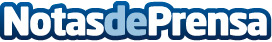 La temática del TFG, el primer obstáculo hacia el título universitario, según Proyecto Universitario Luego de horas de trabajo, dedicación y estudio constante en la etapa de todo estudiante universitario, se resume en una prueba que contiene y demuestra, todo el conocimiento que una persona ha adquirido en su trayectoria durante la universidad, el Trabajo de Fin de Grado (TFG)Datos de contacto:Carlos Saiz+34 623 41 9697Nota de prensa publicada en: https://www.notasdeprensa.es/la-tematica-del-tfg-el-primer-obstaculo-hacia_1 Categorias: Nacional Educación E-Commerce Universidades http://www.notasdeprensa.es